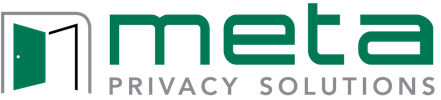 Design 13 RSLeistungsbeschreibung der WC-Trennwände für NassräumeAnzubieten ist die Lieferung und gebrauchsfertige Montage von WC-Trennwänden Fabrikat meta Design 13 RS. Gleichwertige Fabrikate können angeboten werden. Die Gleichwertigkeit ist anhand von ausführlichen Prospektunterlagen oder Mustern bei der Angebotsabgabe nachzuweisen.Der Anlagentyp muss TÜV-geprüft sein und über das GS-Zeichen für geprüfte Sicherheit verfügen. Anlagen ohne gültige TÜV-GS-Prüfung sind nicht zugelassen.Angebotenes Fabrikat: _______________________________________   Typ:_____________________Anlagenhöhen2022 mm einschl. 150 mm Fußluft, Durchgangshöhe 1985 mm2162 mm einschl. 150 mm Fußluft, Durchgangshöhe 2125 mmVorderfrontenmüssen aus 13 mm wasserunempfindlichen HPL-Platten bestehen. Alle sichtbaren Kanten müssen gefräst und gefast sein. Über die gesamte Vorderfront muss ein umgreifendes eckiges 7-Kammer-Abdeckprofil aus Aluminium, mindestens 37 x 29 mm, verlaufen, um eine hohe Stabilität der Anlage zu gewährleisten. Wandanschlüsse sind mit eckigen Aluminium-U-Profilen 17 x 30 mm auszuführen, um bauliche Unebenheiten ausgleichen zu können. Türenmüssen aus 13 mm wasserunempfindlichen HPL-Platten bestehen, stumpf einschlagend und selbstschließend sein. Alle Kanten sind in einem Radius von 1mm und sämtliche Ecken in 3 mm zu fasen.Das eckige 3-Kammer Türanschlagprofil aus Aluminium 37x 25,6 mm, muss an der Schlossseite mit einer Gummidichtung versehen sein, um ein geräuscharmes Schließen der Tür zu gewährleisten.  Trennwändemüssen aus dem gleichen Material, wie die Vorderfront bestehen. Die sichtbaren Kanten, oben und unten, sind zu fräsen und zu fasen. An bauseitiger Wand und Vorderfront muss die Trennwand mit   einem eckigen Aluminium U-Profil, 17 x 30 mm, befestigt sein.  Füßeaus Aluminiumrohr, 20 mm stark, mit trittfesten Nylonrosetten. Die Füße müssen höhenverstellbar und unsichtbar im Boden befestigt sein. Sie sind in die senkrechten Profile einzulassen.Beschlägeje Tür 3 Stück 3-Rollen-Edelstahlbänder, davon ein Federband, müssen poliert oder pulverbeschichtet in mindestens 8 Farben ohne Mehrpreis lieferbar sein. Die Feder muss mit korrosionsschützende Delta-Tone und Delta-Seal Beschichtung versehen sein. Riegelschloss bestehend aus einem pulverbeschichteten Alu-Schlosskasten mit Riegel in Edelstahl und Zugknöpfen mit Rot-Weiß-Verriegelung in Nylon.  ZubehörJe WC-Kabine sind ein Nylon-Kleiderhaken und ein Türpuffer mitzuliefern und zu montieren. Die Befestigung hat verdeckt zu erfolgen.Farben Profile und Schamwandhalter eloxiert oder pulverbeschichtet in mindestens 7 Farben ohne Mehrpreis.Farben Plattenmindestens 12 Standardfarben ohne Mehrpreis und 18 Sonderfarben gegen Aufschlag.Farben Nylonteilemindestens 7 Farben ohne Mehrpreis.Schamwände wandhängendMaße: 400 x 900 mmSie müssen aus dem gleichen Material, wie die Vorderfront bestehen.Wandanschluss mit 2 Schamwandhaltern. Die vorderen Ecken müssen in einem Radius von 100 mm abgerundet sein. Ausführung in Glas: müssen aus zwei VSG-Platten mit eingeklebter, matter Folie bestehen.Wandanschlüsse müssen mit 4 Schamwandhaltern in Edelstahl erfolgen.Schamwände stehendMaße: 500 x 1850 mmSie müssen aus dem gleichen Material, wie die Vorderfront bestehen.Der Wandanschluss muss mit 2 Schamwandhaltern erfolgen. Die vordere obere Ecke muss in einem Radius von 100 mm die untere Ecke in einem Radius von 9 mm abgerundet sein. Unten muss die Wand mit einem Stützfuß am Boden befestigt werden. UmweltschutzEs dürfen keine PVC- oder asbesthaltigen Stoffe verwendet werden.meta Trennwandanlagen GmbH & Co. KG · Metastraße 2 · 56579 RengsdorfTel. 0 26 34 / 66-0 · Fax 0 26 34 / 66 450E-mail: info@meta.de · Internet: www.meta.de08/23Beispiel LeistungsverzeichnisPos.		Beschreibung								EP		GP01.001		WC-Herren / EG 		2 Stück WC-Kabinenanlage bestehend aus:			1 x Vorderfront ca. 2100 mm lang			2 x Türen ca. 600 mm breit			1 x Trennwand ca. 1500 mm lang			Komplett mit Verriegelung und Zubehör wie Vorbeschrieb		_________ 	_________01.002		1 Stück Schamwand 400 x 900 mm						_________	_________02.001		WC-Damen / EG2 Stück WC-Kabinenanlage bestehend aus:1 x Vorderfront ca. 2100 mm lang			2 x Türen ca. 600 mm breit			1 x Trennwand ca. 1500 mm lang			1 x Seitenwand ca. 1500 mm lang			Komplett mit Verriegelung und Zubehör wie Vorbeschrieb		_________	_________03.001		8 Stück Edelstahl-Drückergarnitur L- oder U-Form Fabrikat meta		_________	_________03.002		8 Stück Edelstahl-Rollenhalter Fabrikat meta					_________	_________03.003		8 Stück Edelstahl-Bürstengarnituren Fabrikat meta				_________	_________      Netto-Summe LV	_________               zzgl. MwSt.	_________	____________________________     											Brutto Summe	_________